КролиководствоГаврилин, Д. Вольная жизнь короче / Д. Гаврилин// Приусадебное хозяйство. - 2014. - № 5. - С. 80-83. - 4 рис.Автор статьи делится технологией содержания кроликов на мясо, благодаря которой на протяжении нескольких лет удается получать неплохой доход при разумных затратах времени и сил.Герман, Ю. И. Метод раннего прогнозирования эффективной сочетаемости родительских пар при селекции кроликов на гетерозис / Ю. И. Герман // Кролиководство и звероводство. - 2014. - № 3. - С. 10-12. - 2 табл.В ходе выполнения селекционных мероприятий помимо оценки потомства кроликов по комплексу признаков проводили анализ их происхождения с выделением наиболее перспективных генотипов и фенотипических групп. Полученные результаты позволили спрогнозировать сочетаемость родительских пар для гарантированного получения гетерозиса, основанного на использовании генеалогических схем при чистопородном разведении.Емельянов, А. Ю. Кролиководство в Китае / А. Ю. Емельянов // Кролиководство и звероводство. - 2014. - № 3. - С. 29-32. - 13 рис.Приведены краткие сведения о структурно-производственной организации крупных компаний кролиководческого сектора Китайской народной республики и на примере отдельной кроликофермы дает описание основных технологических процессов.Составитель: Л.М. Бабанина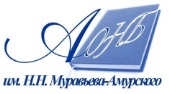 Государственное бюджетное учреждение культуры«Амурская областная научная библиотека имени Н.Н. Муравьева-Амурского